Карточка №1.Автоматизация звука [Ж] изолированно, в открытых слогах  1.Упражнение «Жук жужжит».  Проводи пальчиком по дорожке, и вместе с жуком произноси отчетливо: Ж-Ж-Ж... (Губы выдвинуты вперёд и округлены. Кончик языка поднят к передней части нёба, но не касается его. Форма языка напоминает чашечку.)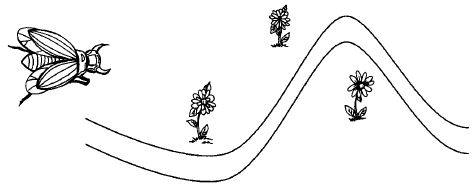 2.Упражнение «Жук летает по цветочкам». Пожужжи вместе с жуком. Проведи пальчиком по дорожке от жука до листочка. Произноси слоги ЖА, ЖО, ЖУ, ЖИ, ЖЕ.  Повтори каждый слог 4-5 раз.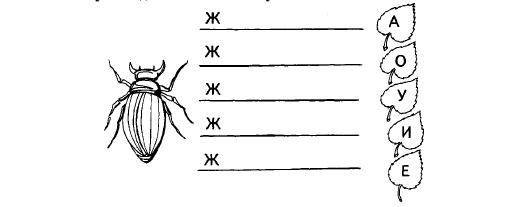 Карточка №2.Автоматизация звука [Ж]  в прямых слогах, словахУпражнение «Жук жужжит». Игра «Поймай звук [Ж], слог [Жа], слово со звуком [Ж]»:. Взрослый произносит ряд звуков, слогов, слов, а ребенку нужно «поймать» (хлопнуть в ладоши) звук [Ж]: ш..ж..ш..л..с..ж..ш..з..ж..ш..ц..ж..к..с..л..ж..к..ж..ж..м..ж..  т.д.ша – жа – ла – шо – жу – ку – жа – пы – жа – ду – ша –жа;жаба, сад, жар, лапа, шапка, жираф, шуба, живот, коза, шкаф  и т.д.Повторить слоги и слова: 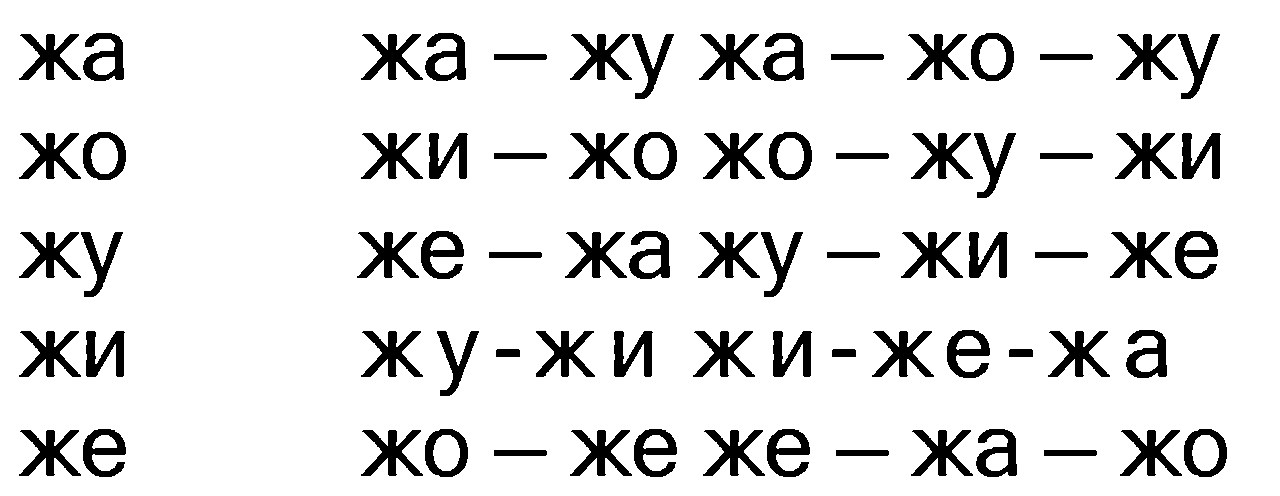 Повторить слова: 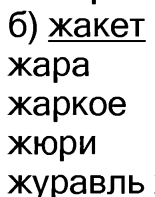 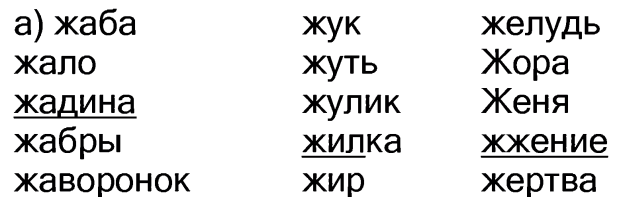 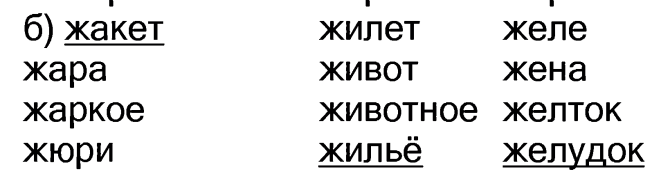 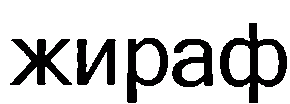 Игра «Один – Много».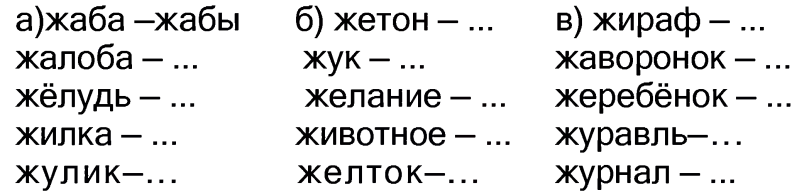 Игра «Замени первый звук в слове на звук «Ж»». Назови получившееся слово.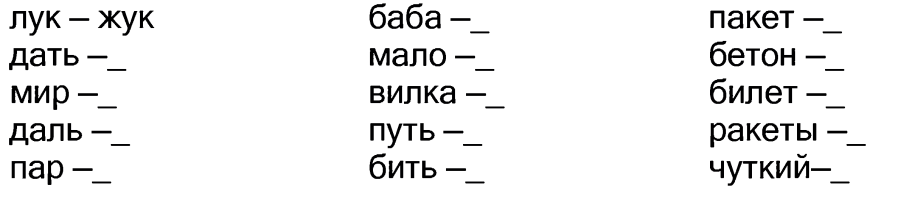 Игра «Посчитай-ка».  Посчитай картинки от 1 до 5. 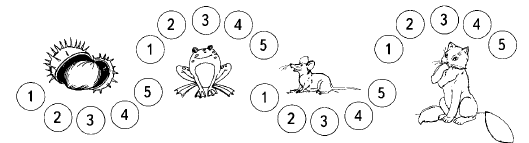 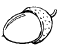 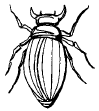 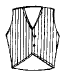 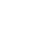 Карточка №3.Автоматизация звука [Ж]  в словосочетаниях, предложениях.Упражнение «Жук жужжит».Измени предложения по образцу.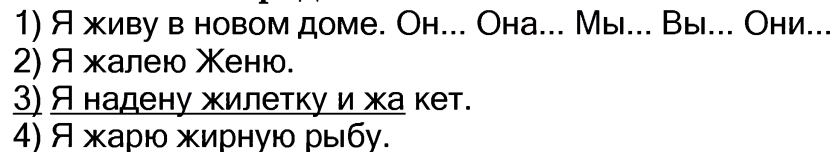 Игра «Посчитай-ка». Посчитать словосочетания от 1 до 5.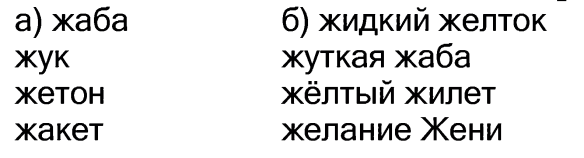 Проговаривание предложений: 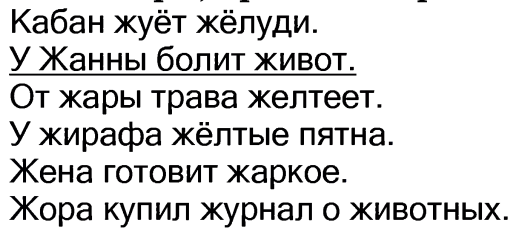 Доскажи слово в рифму.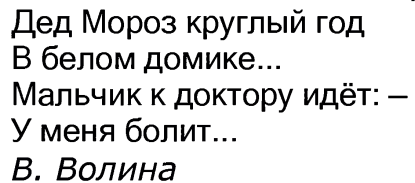 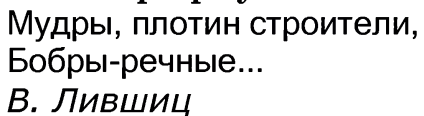 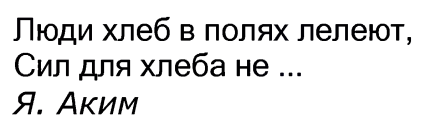 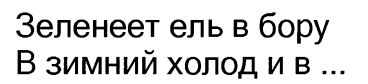 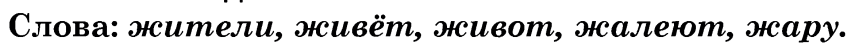 Закончи предложения словами жук или жаба.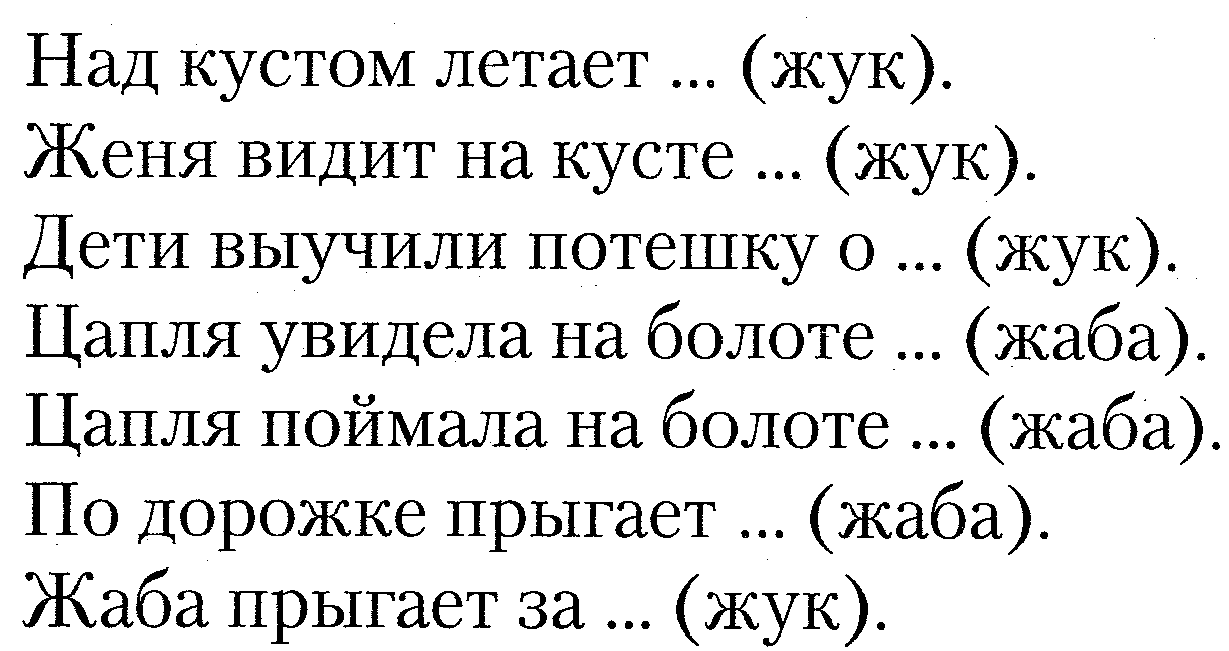 Карточка №4.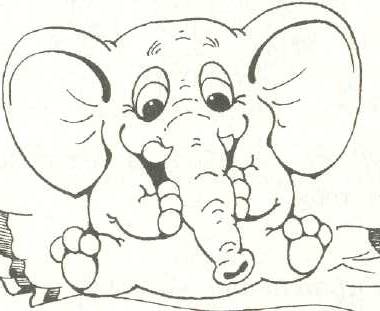 Автоматизация звука [Ж]  в стихотворении и тексте Упражнение «Жук жужжит». Выучить стихотворение.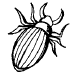 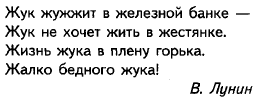  (Следить за тем, чтобы при произнесении звука [ж] кончик языка поднимался к небу в виде чашечки. Звук [ж] произносить длительно и твёрдо. Читать стихотворение выразительно и чётко.)Работа с текстом:Прослушать или прочитать вслух текст.Дать полные ответы на вопросы. Прослушать текст еще раз. Пересказать текст. 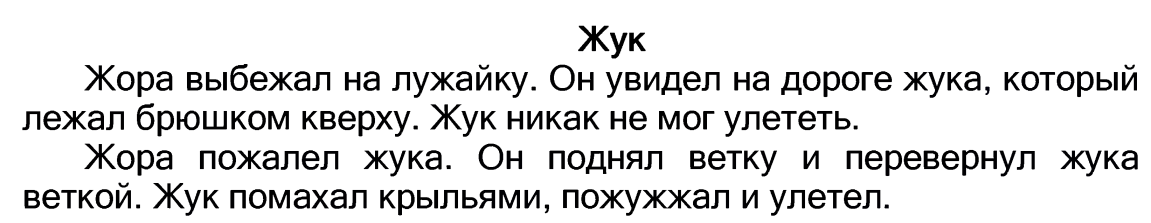 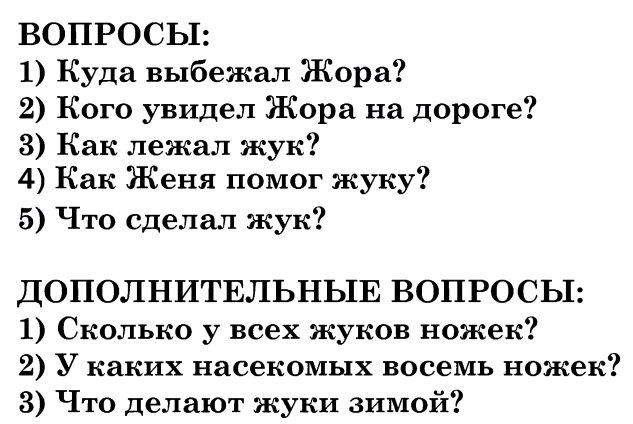 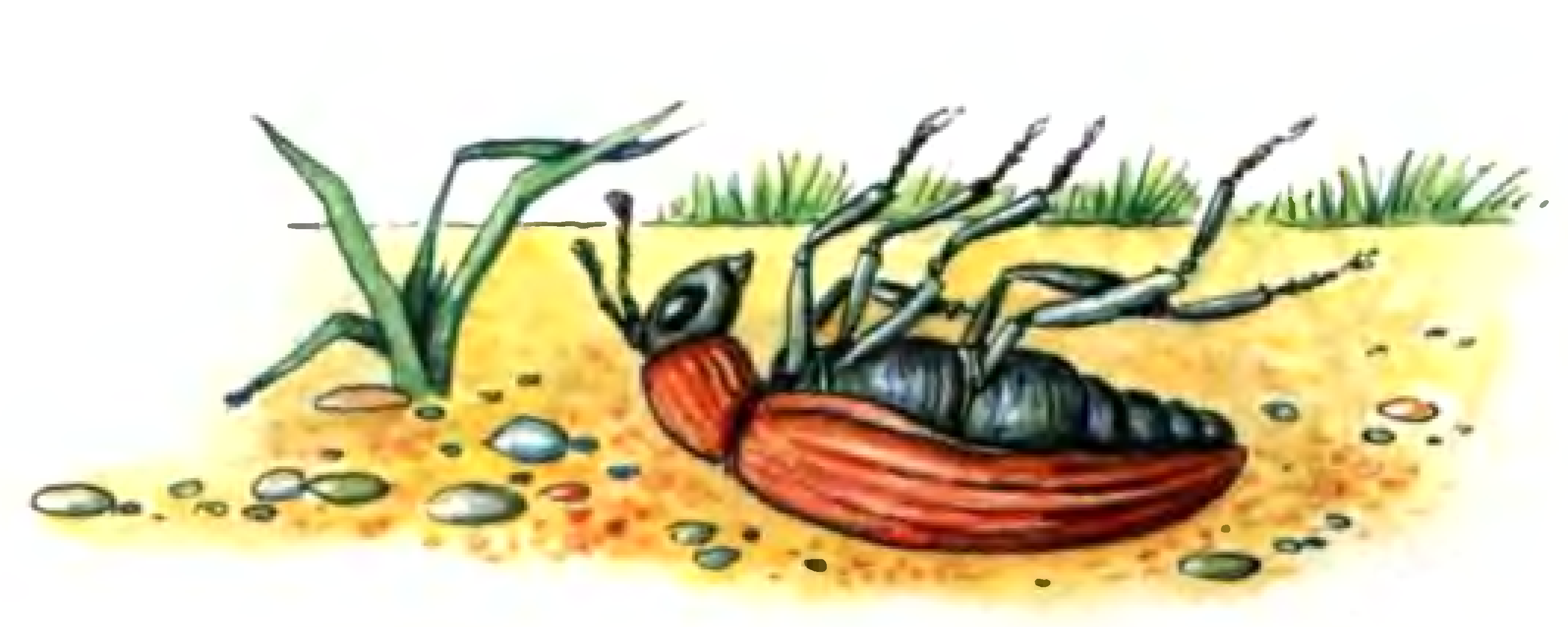 Карточка №5.Автоматизация звука [Ж]  в слогах, словах Упражнение «Жук жужжит». Прочитай, повтори слоги и  цепочки слогов.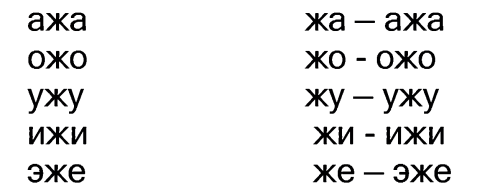 Повторить слова: 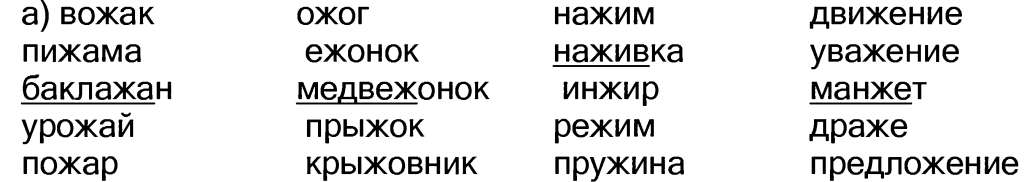 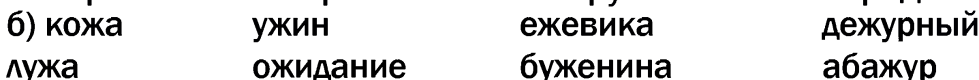 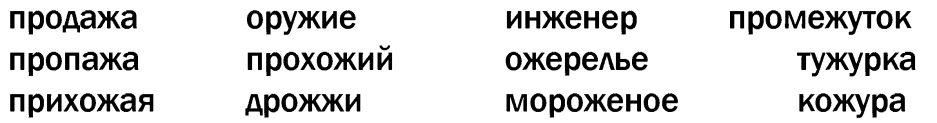  Игра «Один – Много» 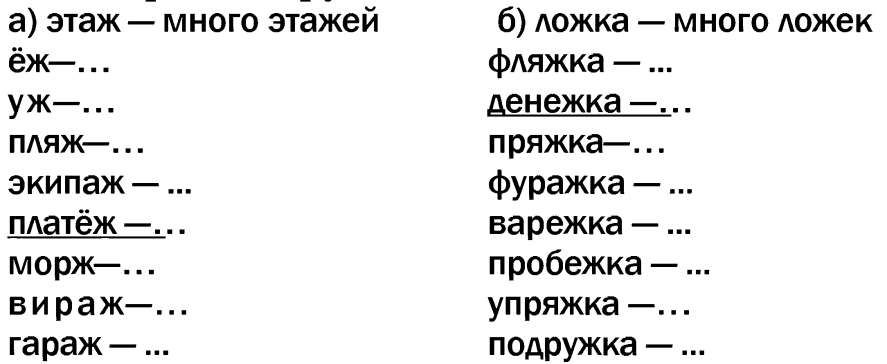 Игра «Назови ласково»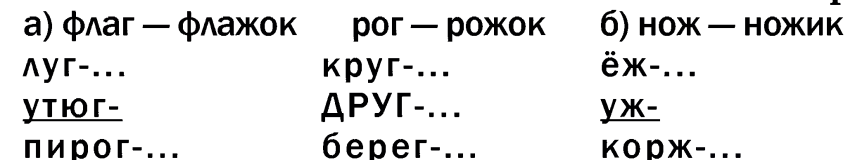 Игра «5-2-9-1». Например: 5 ежат, 2 ежонка, 9 ежат, 1 ежонок.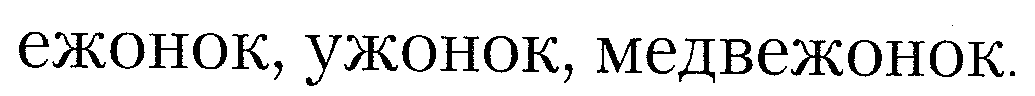 Карточка №6.Автоматизация звука [Ж]  в словосочетаниях, предложениях.Упражнение «Жук жужжит».Повторить предложения.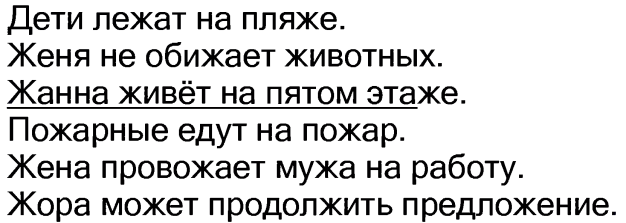 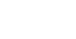 Измени предложения по образцу.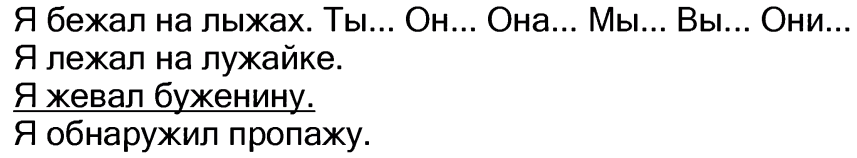 Продолжи предложения по образцу.Например: Папа молодой, а мама – ещё моложе.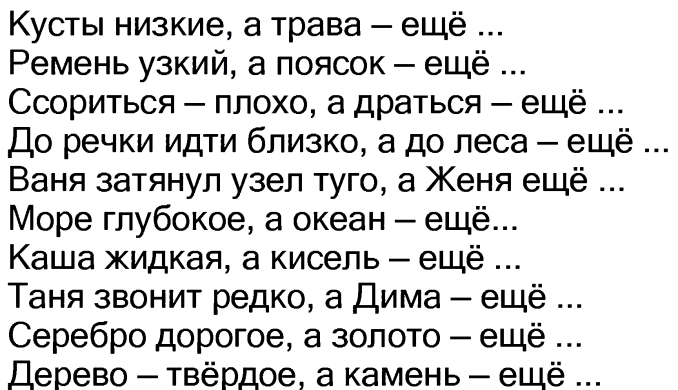 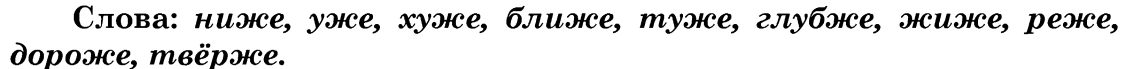 Составь предложения по образцу.Например: убежит от – Женя убежит от Кати.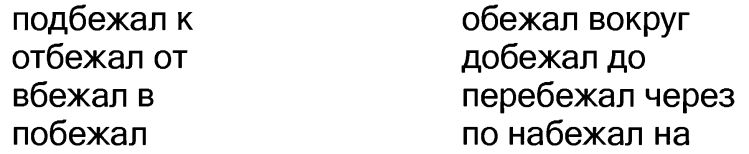 Выучить чистоговорки.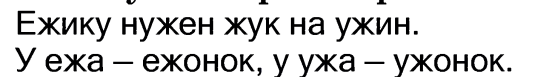 Карточка №7.Автоматизация звука [Ж]  в стихотворении и тексте Упражнение «Жук жужжит».Выучить стихотворение.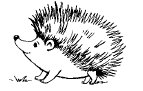 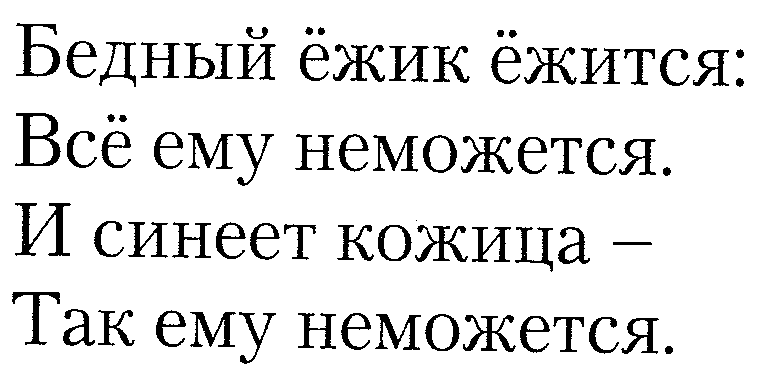 (Следить за тем, чтобы при произнесении звука [ж] кончик языка поднимался к небу в виде чашечки. Звук [ж] произносить длительно и твёрдо. Читать стихотворение выразительно и чётко.)Работа с текстом: Прослушать или прочитать вслух текст. Дать полные ответы на вопросы. Прослушать текст еще раз. Пересказать текст. 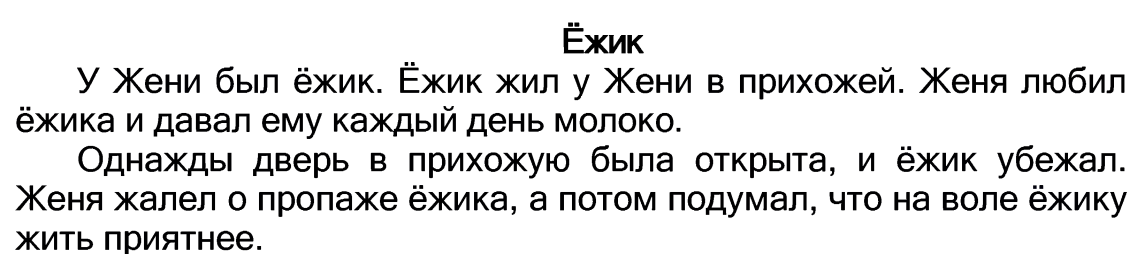 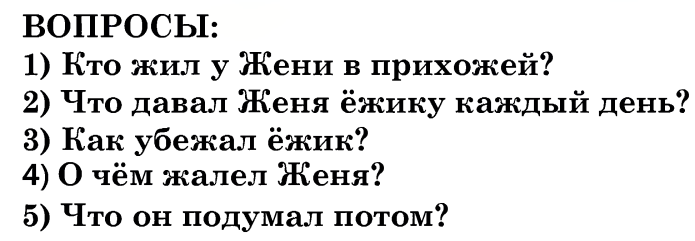 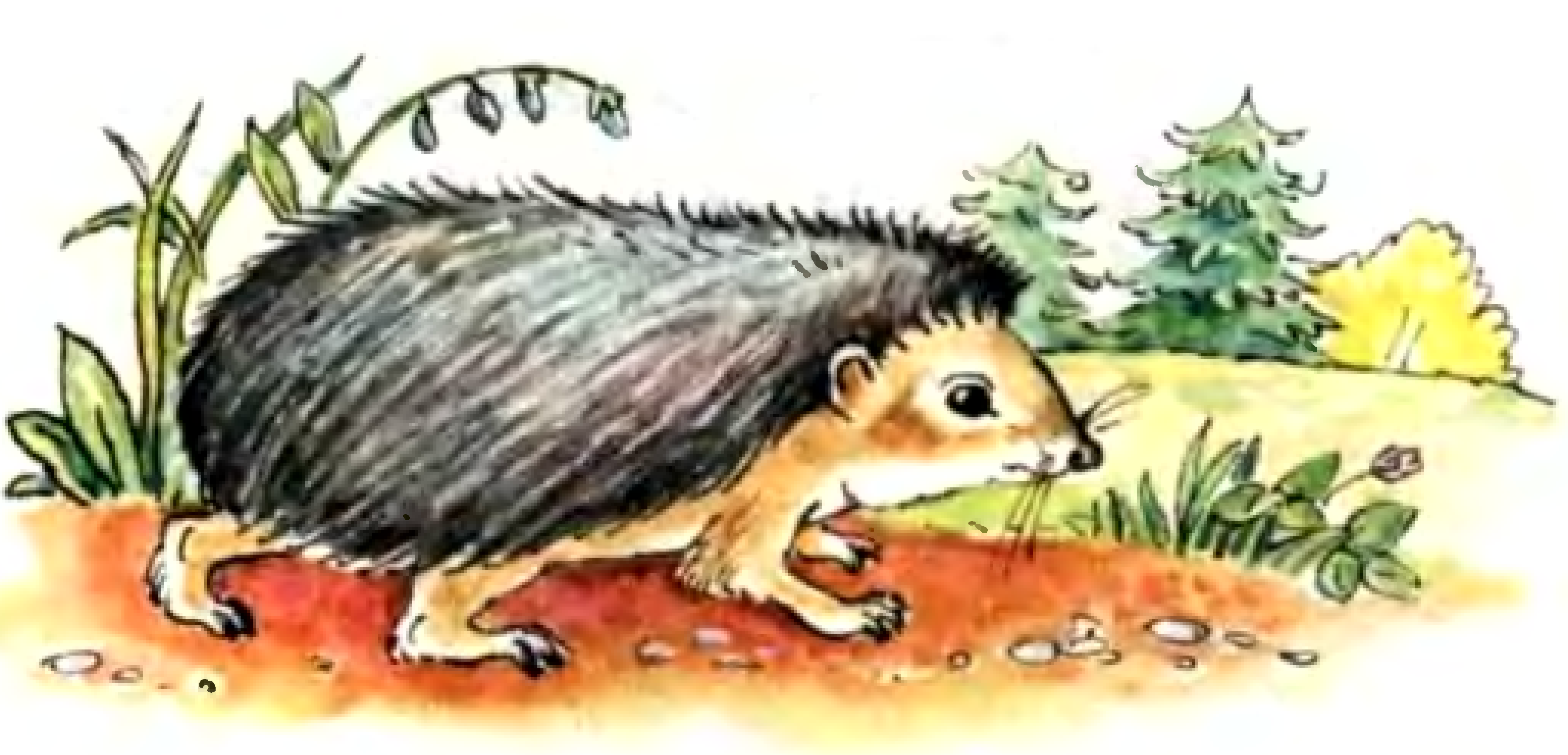 Карточка №8.Автоматизация звука [Ж] в слогах, словах со стечением согласных.Упражнение «Жук жужжит».Повтори слоги  по столбикам и строчкам.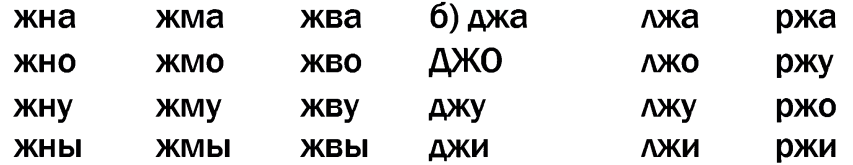 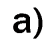 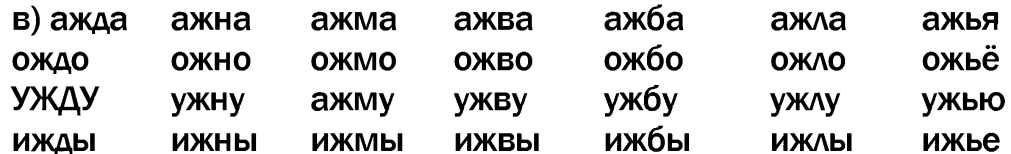 Повтори, прочитай слова. 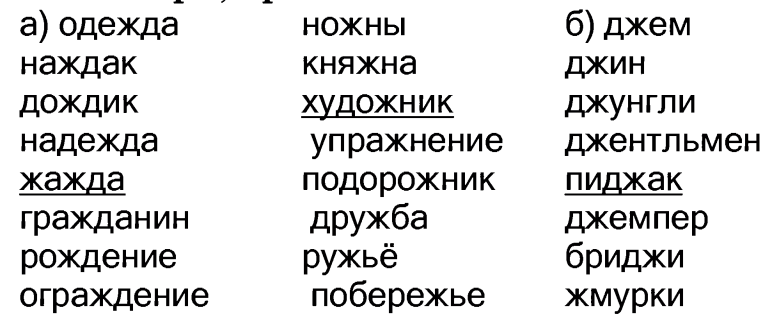 Игра «Посчитай слова от 1 до 5 и обратно».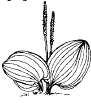 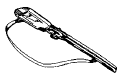 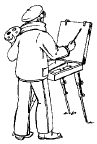 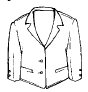 Слова: подорожник, пиджак, ружьё, художник.Игра «5-2-9-1». Например: 5 пиджаков, 2 пиджака, 9 пиджаков, 1 пиджак.Слова: упражнение, джентльмен, джемпер.Карточка №9.Автоматизация звука [Ж] в словосочетаниях, предложенияхсо стечением согласных.Упражнение «Жук жужжит».Измени предложения по образцу. 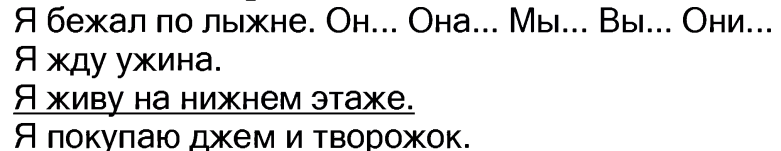 Продолжи предложения по образцу.Например: Мама пришивает манжеты из кружев, будут кружевные манжеты.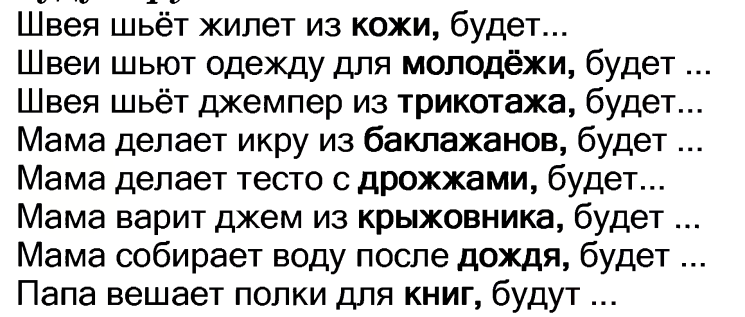 Повторить предложения. 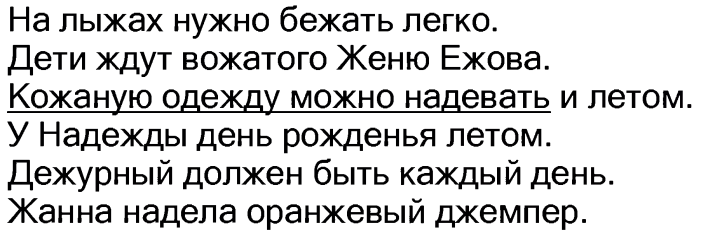 Составить предложения с данными словами.Например: идет между – Дорога идет между деревнями.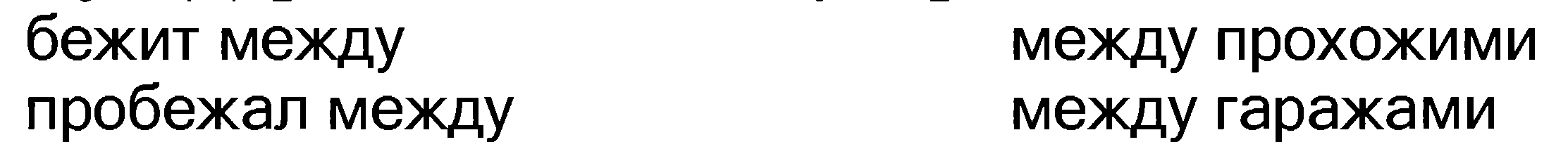 Доскажи в рифму.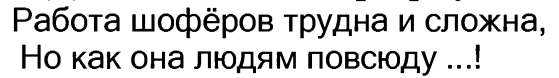 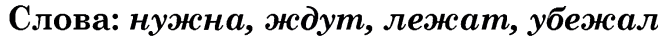 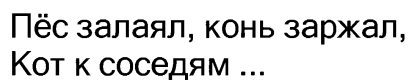 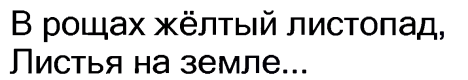 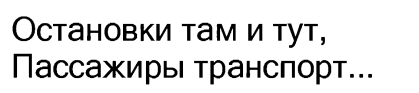 Карточка №10.Автоматизация звука [Ж]  в стихотворении и тексте со стечением согласных.Упражнение «Жук жужжит».Выучить стихотворение.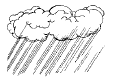 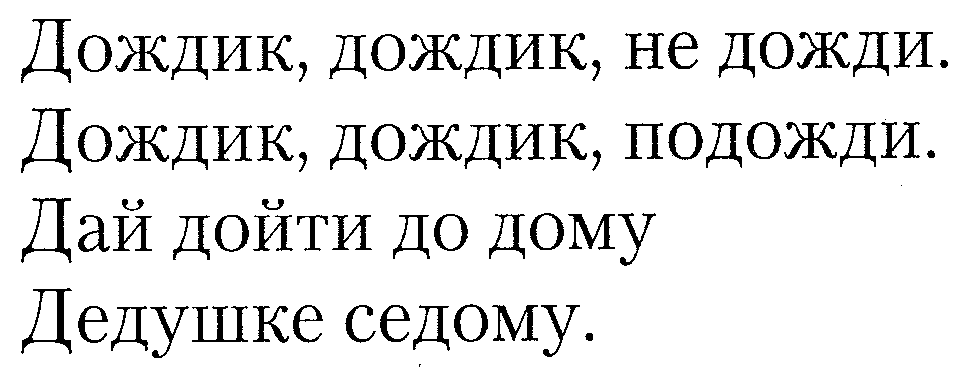 (Следить за тем, чтобы при произнесении звука [ж] кончик языка поднимался к небу в виде чашечки. Звук [ж] произносить длительно и твёрдо. Читать стихотворение выразительно и чётко.)Работа с текстом: 1.Прослушать или прочитать вслух текст.2.Дать полные ответы на вопросы.3.Прослушать текст еще раз.4.Пересказать текст.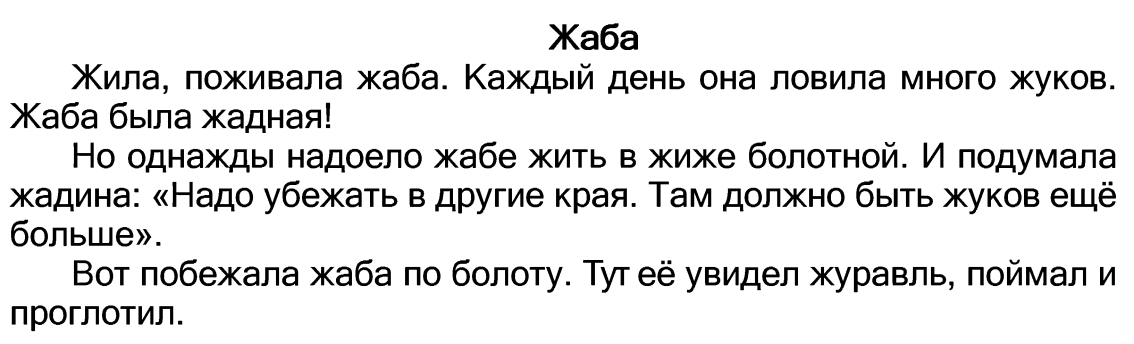 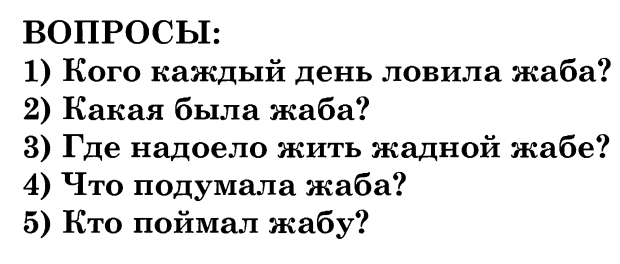 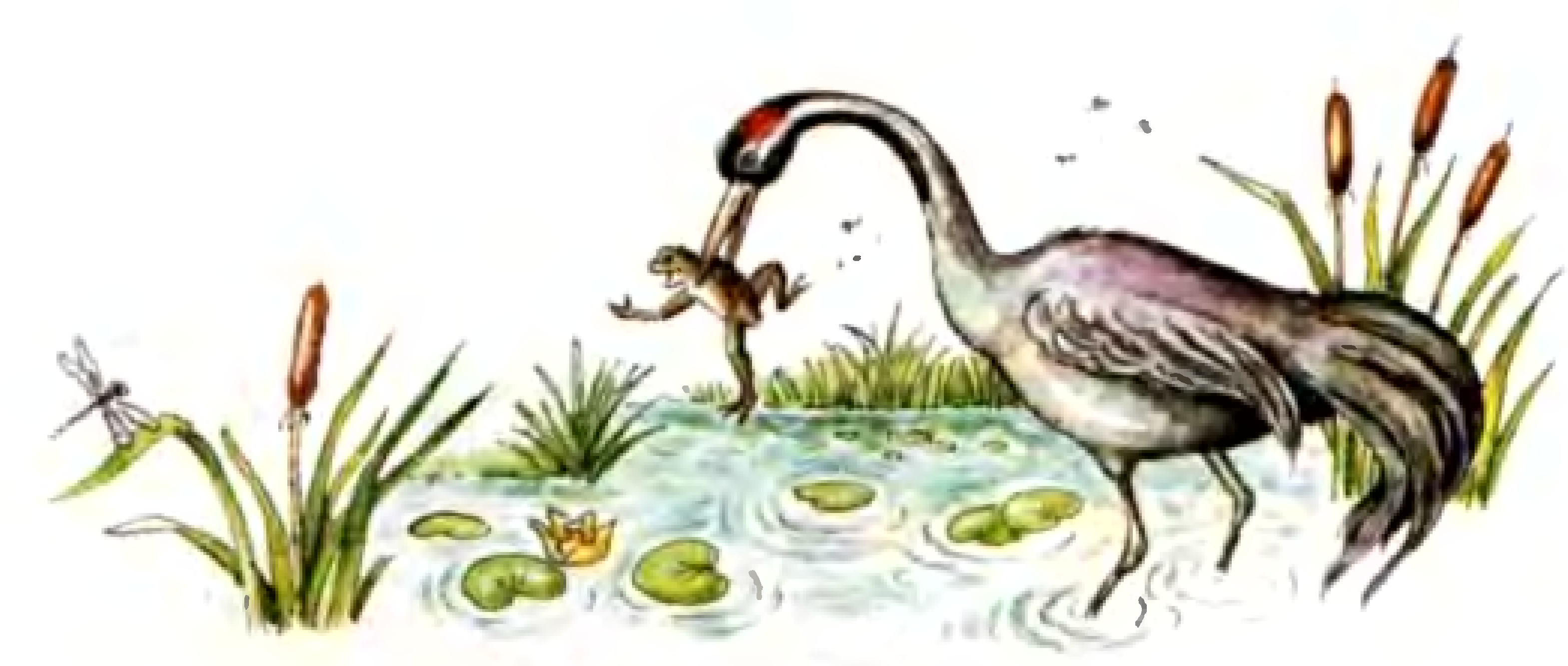 